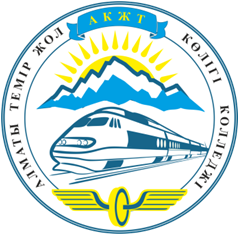 МИНИСТЕРСТВО ОБРАЗОВАНИЯ И НАУКИ РЕСПУБЛИКИ КАЗАХСТАНУТВЕРЖДАЮ:Директор АКЖТ________Калиев А.А«___»_______» 20__гТранспортная логистика, лицензирование и экспедирование грузов Контрольные задания и методические указания для учащихся 5 курса заочного отделенияСпециальность: 1203000 «Организация перевозок и управление движением на железнодорожном транспорте»Алматы Программа разработана преподавателем Алматинского колледжа железнодорожного транспорта Сатпаевой Н.К.Обсуждено и одобрено Учебно-методическим объединением по специальностям железнодорожного транспорта.	Уважаемые коллеги! Все Ваши замечания и предложения по улучшению качества типовой учебной программы просим выслать по адресу: г. Алматы, ул. Достык, 108. Алматинский колледж железнодорожного транспорта1 Пояснительная запискаНастоящая типовая учебная программа разработана в соответствии с Государственным общеобязательным стандартом образования Республики Казахстан (ГОСО РК 4.05-2009) по специальности  1203000- «Организация перевозок и управление движением на железнодорожном транспорте».Назначение дисциплины – изучение  «логистика и лицензирование на транспорте» их технология работы. Роль и значение дисциплины в подготовке в конкурентоспособных кадров - подготовка специалистов качественно нового уровня, свободно ориентироваться в применение современных логистических подходов в деятельности предприятий, формирование оптимально функционирующей логистической системы которое позволяет минимизировать затраты на всех этапах логистической цепи, значительно снизит себестоимость готовой продукции, даст толчок к дальнейшему росту отрасли и привлечет к себе дополнительных потребителей транспортных услуг, кроме этого ознакомление лицензионным законодательством, в комментируемом Законе успешно предпринята попытка унифицировать разрозненные нормы о лицензировании и дать им законодательное закрепление и эффективно использовать полученные знания и навыки в новых условиях хозяйствования и научно-технического прогресса.Для реализации типовой учебной программы по дисциплине «логистика и лицензирование на транспорте» рекомендуются следующие формы организации обучения: экскурсии на объекты, предприятия и учреждения; деловые игры; уроки-конференции; уроки моделирования производственных ситуаций; имитационные занятия (упражнения на анализ конкретных ситуаций,  технологии проблемного и дебатного обучения) лекции, семинары, экскурсии, практические занятия  и др. С учетом особенностей и сложности содержания учебного материала рекомендованы следующие методы обучения: беседы, 3дискуссии, решение ситуационных задач, анализ производственных ситуаций, ролевые и деловые игры, мозговой штурм, презентация материала, работа в микрогруппах и другие.Форма организации познавательной деятельности носят рекомендательный характер. Количество часов на изучение разделов может быть изменено при сохранении минимума содержания.Настоящая типовая учебная программа предусматривает изучение  логистики и лицензировании на железнодорожном, речном, воздушным и автомобильном транспорте   и технология их работы.Изучаемый курс базируется  на знаниях, умениях и навыках обучающихся по предметам   организации грузовой и коммерческой работы, организации движением поездов на железнодорожном транспорте и основы научной организации перевозочного процесса.При изучении предмета «логистика и лицензирование на транспорте» необходимо (рекомендуется) проводить интеграцию с предметами: организации грузовой и коммерческой работы.Изучение материала следует излагать с учетом Приказом постановлений нормативных материалов по железнодорожному транспорту, достижений опыта зарубежья.Настоящая Типовая учебная программа предусматривает проведение практических занятий, которые способствуют более успешному усвоению учебного материала, приобретение навыков в решении практических задач, связанных с технологией производства. На теоретических занятиях и при выполнении практических работ рекомендуется проводить изучение, которые способствуют более успешному усвоению учебного материала, приобретение навыков в решении практических задач, заполнении бланков, связанных с технологией производства. Рассмотрение особенности и технологии работы в зависимости от задач и стратегии компании в соответствии с принципами логистики осуществляется выбор способа доставки грузов. Методика преподавания предмета должна обеспечивать 4Выбор рациональной системы складированияРазмер тарифной платыПреимущества и недостатки морского транспортаПреимущества и недостатки автомобильного транспортаПреимущества и недостатки трубопроводного транспортаВыполнение грузовых и коммерческих операцииОперации включающие в себя транспортно-экспедиционное обслуживание при прибытии грузовОсновные операции включающие в себя транспортно-экспедиционное обслуживание контейнерных грузовПеревозка скоропортящихся грузовПеревозка наливных грузовЛитература и средства обученияОсновная Государственный общеобязательный стандарт образования Республики КазахстанУказ Президента «О лицензировании» № 200 от 17 апреля 1995 г.ДополнительнаяМеждународные договоры, ратифицированные. Республика Казахстан в сфере таможенного законодательства. Изд. «Жеты жаргы», 1998 г. Мухаметжанов Э. Б.Указ Президента «О таможенном деле в Республики Казахстан».«Контейнерная транспортная система» Дерибас А. Т.«Пакетные перевозки грузов» Лемещук П. К.Типовой технологический процесс работы грузовой станцииПравила перевозок грузовПлужников В.П «Экспедирование грузов на ж.д транспорте», г.Москва, 2004гСавин В.И «Перевозка грузов на ж.д и автомобильном транспорте», г Москва 2007г 13Квалификационные требования к лицензионным видам деятельностиПорядок и условия выдачи прекращения лицензииПрава и обязанности таможенного брокераРеестр таможенного брокераСпециалист по таможенному оформлениюПорядок рассмотрения заявлении и выдачи квалификации аттестатаКвалификационный аттестат специалиста по таможенному оформлениюНарушение при таможенном оформлении законодательство РКВ случае признания таможенного брокера банкротомТранспортные тарифыВиды транспортаПреимущества и недостатки ж/д транспортаОпределения стоимости перевозки грузов  ж.д. транспортомТранспортно-экспедиционное обслуживаниеДоговор транспортного экспедитораОбязанности экспедитораДосылка грузовОтправка грузовОперации транспортно-экспедиционных обслуживании при отправке грузовТранспортно-экспедиционные операции предшествуют погрузке груза на транспортное средствоТранспортно-экспедиционные операции, выполняемые в пути следования грузовПеревозка грузов по одной накладнойНавалочные грузыЗадачи транспортной логистикиВиды складовОпределение типа транспортного средстваДистрибьюторыДилеры, агенты, брокеры12хорошие усвоение обучающиеся учебного материала, способствовать формированию у них научного мировозрения и трудолюбия.Одна из важнейших задач преподавателя раскрыть принципы построения технологию работы поставки груза или товара, потребителю нужен качественный товар в нужном количестве, в нужном месте, в нужное время и доставленный с минимальными затратами, все перечисленные выше моменты указывают на значимость критерия логистической системы “точно в срок” В тех случаях, когда колледж получает задание преимущественного изучения планировании доставки грузов от  производителя до получателя,  как правило, уделяется внимание разработкам способов управления операциями движения грузов и способам продвижения их по логистическим цепям на всех видах транспорта, по РК и в международных перевозках предметным /цикловым/ комиссиям предоставляется право железнодорожном транспорте, преподавателю рекомендуется при изучении технологии их работы особое внимание уделять принципам лицензировании, доставка грузов, товаров   логистической системе, оформление операции договорами об организации перевозок, которые покyпатели (их экспедиторы).     Типовая учебная программа по дисциплине «логистика и лицензирование на транспорте» является основой для разработки рабочей учебной  программы организациями образования.При разработке типовых учебных программ организации технического и профессионального образования имеют право:изменять объем учебного времени, выделенного в типовом учебном плане на изучение дисциплин цикла в пределах 15-25%, при сохранении объема учебного времени, отведенных на цикл (ГОСО РК 4.05-2008 «Образование среднее. Техническое и профессиональное. Основные положения.» );распределять общий объем часов учебного времени по разделам и темам (в пределах общего бюджета времени, отводимого на  изучение дисциплины);вносить обоснованные изменения в последовательность 5изучения программного материала;заменять отдельные практические и лабораторные занятия другими, сходными по содержанию.Перечень разделов и тем может быть изменен (в том числе за счет резервного времени) в сторону углубления и/или расширения изучаемых тем, разделов, в том числе за счет введения регионального компонента, учитывающего требования работодателей и местные условия.Темы теоретических вопросов01. Лицензирование и ее основные принципы02. Получение лицензии и лицензионный сбор03. Переоформление и приостановление и отзыв лицензии04. Виды деятельности подлежащие к обязательному лицензированию05. Порядок выдачи лицензии06. Лицензирование экспорта и импорта товаров и услуг07. Таможенный брокер08. Транспортно-экспедиторское и агентское обслуживание операции прибытия грузов09. Транспортно-экспедиторское обслуживания грузов перевозимых на особых условиях10. Контрольная работаЛицензирование и ее основные принципыТема 1 Общие понятие и основные принципы лицензировании Понятие и признаки лицензии, сфера действия, формы и виды лицензии Должен знать: - порядок  лицензирования деятельности;- принципы лицензирования;- отношения, регулируемые настоящим ЗакономДолжен уметь:  - определять лицензию по объему деятельности;6По объему выполняемой деятельности виды лицензии  Для получения лицензии необходимые документыВыдача лицензии на весь период занятия в соответствии с деятельности осуществленияСтавка, порядок, исчисления и оплаты в бюджет лицензионного сбораПереоформление и отзыв лицензии Приостановление лицензииПредоставление лицензиатом заведено ложной информацией при получении лицензииВиды лицензии по виду территориальной сфере действияЛицензия на право заниматься лицензируемой деятельностьюВиды лицензии по субъектам Квалификационные требования к лицензируемым видам деятельностиУсловия, необходимые для выдачи лицензийПрава лицензиата при утере лицензииЗанятие деятельностью без соответствующей лицензииДоход, полученный от осуществления деятельностиНастоящие Правила перевозок грузов железнодорожным транспортомПеревозка грузов железнодорожным транспортом в международном и транзитном сообщении через Республику КазахстанВнеплановая перевозкаГрузовая отправкаЦентрализованное управление и организация перевозочного процессаПри активном участии и помощи международных неправительственных организацииРазработки при активном участии и помощи международных неправительственных организациях комитетомЛицензирование экспортных операции11(выгрузки) на (из) ТС; использования для перевозки специального ПС и транспортного оборудования; переоборудования или дополнительного оснащения универсальных ТС; соблюдения дополнительных мер для предохранения от повреждения и утраты и для обеспечения безопасности перевозки;Должен знать: отличительными особенностями ТЭО грузов, перевозимых на особых условиях.Должен уметь: детально разработать порядок определения массы перевозимого груза, грузы взвешивать.Вопросы для самопроверки при подготовке к экзаменуОсновные понятия лицензииРазличие лицензии по признакам10- различать вопросы по признакам;Получение лицензии и лицензионный сборГосударственную систему лицензирования составляют: Правительство Республики Казахстан; уполномоченный орган; лицензиары. К компетенции Правительства Республики Казахстан относятся:  разработка основных направлений государственной политики в области лицензирования, стратегических и тактических мер по ее осуществлению; определение перечня лицензиаров; утверждение квалификационных требований, за исключением квалификационных требований, утверждаемых уполномоченным государственным органом по регулированию и надзору финансового рынка и финансовых организаций. Должен знать: Органы осуществляемые формы лицензии и виды лицензииДолжен уметь: различать компетенции Правительства Республики Казахстан, уполномоченного органа и лицензиара Переоформление и приостановление и отзыв лицензииПолучения лицензии таможенного брокера Аннулирования и отзыв лицензии.Приостановление действие лицензии.Таможенное дело, как атрибут государственной власти, направленно на защиту, экономического суверенитета и экономической безопасности страны.Статус экспедитор, действует в качестве таможенного брокера.Должен знать: Деятельность таможенного брокера.Должен уметь: Получения лицензии таможенного брокера 7Порядок выдачи лицензииЛицензия на право заниматься лицензируемой деятельностью выдается субъекту, квалификационный уровень которого соответствует предъявляемым требованиям для данного вида деятельности.Должен знать: - условия необходимые для выдачи лицензий на осуществление банковской деятельности;- условия и порядок выдачи лицензий по видам деятельности на рынке;- условия и порядок выдачи лицензий страховым и перестраховочным организациям и брокерамДолжен уметь:  - квалификационные требования к лицензируемым видам деятельности;- различать вопросы по признакам;Лицензирование экспорта и импорта товаров и услугПеречень лицензируемых товаров и категории лицензируемых  товаров. Перечень товаров, экспорт и импорт которых подлежат лицензированию, устанавливается Правительством Республики Казахстан. Лицензирование экспорта или импорта отдельных товаров не должно иметь более ограничивающего или искажающего воздействия на экспорт или импорт товаров, чем цели, во исполнение которых данные ограничения были введены. Практическая работа № 3 (Рекомендуемые темы)Организация контроля и слежения за парком оборудования, его специального обслуживания, одной «контейнерной», фирмы.Документы и отчеты заключенными соглашениями о слежении и контроле об эксплуатаиии оборудования («еquipment 8tracing and contгoі agreement» и «equipment opeгations agreement»)Должен знать: Организация таможенного контроля ввоз и вывоз лицензируемых товаров.Должен уметь: Введение лицензионного порядка на экспорт товаров Таможенный брокерПолучения лицензии таможенного брокера Аннулирования и отзыв лицензии.Приостановление действие лицензии.Таможенное дело, как атрибут государственной власти, направленно на защиту, экономического суверенитета и экономической безопасности страны.Статус экспедитор, действует в качестве таможенного брокера. Должен знать: Деятельность таможенного брокера.Должен уметь: Получения лицензии таможенного брокера Транспортно-экспедиторское и агентское обслуживание операции прибытия грузовПонятие о логистике. Использующие логистику поставщики могут гарантировать поставку «точно в срок» нужного количества груза необходимого качества и представляют для потребителя гораздо большую ценность, чем поставщики, у которых подобных гарантий надежности нет.Должен знать: резкого снижения себестоимости груза; повышения надежности и качества поставокДолжен уметь: пользоваться с ЛУ для всех видов отправок.Транспортно-экспедиторское обслуживания грузов перевозимых на особых условияхК категории грузов, перевозимых на особых условиях, относятся грузы, требующие: особого порядка погрузки 9Две последние цифры шифра№ варианта Номера вопросов и задач00 или 2001 или 2102 или 2203 или 2304 или 2405 или 2506 или 2607 или 2708 или 2809 или 2910 или 3011 или 3112 или 3213 или 3314 или 3415 или 3516 или 3617 или 3718 или 3819 или 3920 или 401234567891011121314151617181920211, 22, 432, 23, 443, 24, 454, 25, 465, 26, 476, 27, 487, 28, 498, 29, 509, 30, 5110, 31, 5211, 32, 5312, 33, 5413, 34, 5514, 35, 5615, 36, 5716, 37, 5817, 38, 5918, 39, 6019, 40, 6120, 41, 6221, 42, 63